Strokin YuriyExperience:Documents and further information:\"Offshore crane operator \" Stage 1Position applied for: Crane OperatorDate of birth: 29.07.1971 (age: 46)Citizenship: UkraineResidence permit in Ukraine: NoCountry of residence: UkraineCity of residence: OdessaContact Tel. No: +38 (048) 709-06-24 / +38 (093) 522-00-24E-Mail: yuriy_home71@mail.ruU.S. visa: NoE.U. visa: NoUkrainian biometric international passport: Not specifiedDate available from: 24.10.2013English knowledge: GoodMinimum salary: 3000 $ per monthPositionFrom / ToVessel nameVessel typeDWTMEBHPFlagShipownerCrewingCrane Operator07.02.2013-11.07.2013Hyundai UlsanHeavy Lift Vessel-Marshall IslandsRickmers GroupAlfa Nav.Crane Operator22.06.2012-11.11.2012Rickmers JakartaHeavy Lift Vessel-Marshall IslandsRickmers GroupAlfa Nav.Able Seaman13.10.2011-19.04.2012PanganiHeavy Lift Vessel70026300A&BHarren & PartnerMarlow Nav.Able Seaman22.12.2010-08.08.2011PanganiHeavy Lift Vessel70026300A&BHarren & PartnerMarlow Nav.Ordinary Seaman04.01.2010-19.09.2010Combi Dock IVHeavy Lift Vessel173412 x 4480A&BHarren & PartnerMarlow Nav.Ordinary Seaman08.12.2005-10.07.2006PancaldoHeavy Lift Vessel62725400A&BHarren & PartnerMarlow Nav.Able Seaman02.03.2005-17.10.2005bluebillBulk Carrier226657860A&BHarren & PartnerMarlow Nav.Ordinary Seaman06.02.2004-20.01.2005PamperoContainer Ship46283950/5333A&BHarren & PartnerMarlow Nav.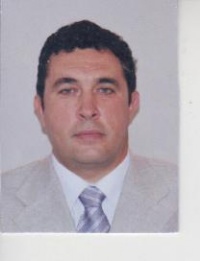 